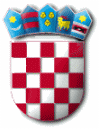 REPUBLIKA HRVATSKAZADARSKA ŽUPANIJA  OPĆINA PRIVLAKA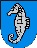 Ivana Pavla II    46, 23233 PRIVLAKAKLASA: 363-02/20-01/04URBROJ: 2198/28-01-21-10Privlaka,  15. prosinca 2021. godineNa temelju članka 39. St. 2. Zakona o proračunu (NN broj 87/08, 136 /12 i 15/15)  i  članka 30. Statuta Općine Privlaka  („Službeni glasnik Zadarske županije“ broj  05/18 i 07/21), Općinsko vijeće Općine Privlaka  na 5. (petoj) sjednici održanoj dana 15. prosinca 2021. godine d o n o s iČetvrte izmjene i dopune programa gradnje komunalne infrastrukture za 2021. godinuČlanak 1.Ovim Programom određuje se izgradnja objekata i uređenja komunalne infrastrukture na području Općine Privlaka za 2021. godinu: Elektrifikacija Gradnja cestaGradnja vodovodaGradnja luka i lučicaOdvodnja otpadnih voda i izgradnja vodovodne mrežeIzrada projektne dokumentacije Priprema i planiranje Otkup zemljišta Gradnja objekata komunalne infrastrukture Nabavka opreme za komunalnu infrastrukturu Ulaganja u tuđoj imovini radi prava korištenjaProgramom iz stavka 1. ovog članka utvrđuje se: a) Iskaz financijskih sredstava potrebnih za ostvarivanje Programa, sa naznakom izvora financiranja; b) Opis i opseg poslova za gradnju sa procjenom pojedinih troškova, po djelatnostima. Članak 2.Za ostvarivanje ovog programa predviđaju se sljedeća sredstva: Prihodi od poreza na promet nekretnina                                                       1.452.500,00 knPrihod od poreza na kuće za odmor                                                              1.131.072,00 kn	Prihodi od komunalne naknade   					                146.660,00 knPrihodi od komunalnih doprinosa                                                                 1.833.750,00 knPrihodi od prodaje materijalne imovine					    739.000,00 knKapitalna pomoć od institucija i tijela EU                                                       300.000,00 knKapitalna pomoć Županijske uprave za ceste                                                  473.000,00 knTekuće pomoći iz Državnog proračuna – sred. izravnanja                              713.134,00 knPrimici od zaduživanja                                                                                10.293.710,84 knVišak prihoda poslovanja iz prethodne godine				 2.539.934,00 kn	UKUPNO POTREBNA SREDSTVA:                                                    19.622.760,84 knČlanak 3.	Izgradnja komunalne infrastrukture u 2021. godini iz članka 1. Ove odluke odnosi se na:I. ELEKTRIFIKACIJASolarna rasvjetaMul Bilotinjak i uz šetnicu na ŠkrapavcuŠetnica od Općine prema BatalažiUkupno potrebna sredstva: 250.000,00 knII. GRADNJA CESTAModernizacija nerazvrstanih cesta (Ul. Put Skoblara, Ul. Sabunike III, Ul. Don Marka Kršlovića, Put Bilotinjka, Prilaz Virski put i Prilaz Put Škornice)Ukupno potrebna sredstva: 510.000,00 knIII. GRADNJA VODOVODAKapitalna pomoć trgovačkim društvima u javnom sektoru          Ukupno potrebna sredstva: 20.000,00 knIV. GRADNJA LUKA I LUČICAKapitalna pomoć Županijskoj lučkoj upravi – Mul u selu                  1.000.000,00 knSidreni sustav – Mul u selu                                                                      51.000,00 knUkupno potrebna sredstva: 1.051.000,00 knIV. ODVODNJA OTPADNIH VODA I IZGRADNJA VODOVODNE MREŽEIzgradnja dijela mreže sustava odvodnje otpadnih voda											                                                                                 Ukupno potrebna sredstva: 3.500.000,00 knV. IZRADA PROJEKTNE DOKUMENTACIJADokumenti prostornog uređenja                                                                30.000,00 knIzrada projekata								   80.000,00 knIzmjera građ. objekata od strane Geod. Zavoda Rijeka       		   60.000,00 knProjektna dokumentacija - Mul u selu                                                       60.000,00 knTrg i tržnica Sabunike 			                                                   25.000,00 knGlavni projekt rekonst. NC na Put kandelica                                             93.750,00 knProjekt uređenja ulice Put gornjih Begonjića		             	    50.000,00 knGlavni projekt Lučice Loznica                                                                 125.000,00 knProjekt unaprjeđenje proizvodnje grožđa i vina                                         37.500,00 knIdejni projekt Plaža Batalaža                                                                    150.000,00 knGlavni projekt Modernizacije javne rasvjete                                            5 0.000,00 kn                                                                                  Ukupno potrebna sredstva: 761.250,00 knVI. PRIPREMA I PLANIRANJEGeodetsko katastarske usluge						   160.000,00 knDokumenti pripreme, planiranja i razvoja					   110.000,00 kn                                                                                     Ukupno potrebna sredstva: 270.000,00 knVII. OTKUP ZEMLJIŠTAOtkup građevinskog zemljišta						 465.000,00 knOtkup poljoprivrednog zemljišta                                                                   76.500,00 knOtkup ostala zemljišta                                                                                  100.000,00 kn					           Ukupno potrebna sredstva: 641.500,00 knVIII. GRADNJA OBJEKATA KOMUNALNE INFRASTRUKTUREReciklažno dvorište							            250.000,00 knNadstrešnica za kapelicu na groblju 					             370.700,00 knSpomenik „Sabunjar“                                                                                      54.100,00 knMobilna kućica                                                                                                82.500,00 knIzgradnja i opremanje Dječjeg vrtića - kredit                                          10.3293.710,84 knIzgradnja i opremanje Dječjeg vrtića - općina                                                20.000,00 knOstale intelektualne usluge – Dječji vrtić                                                       30.000,00 knUsluge vođenja projekta izgradnje dječjeg vrtića                                           20.000,00 knStručni nadzor za izgradnju dječjeg vrtića                                                      20.000,00 knGradnja dječjeg igrališta „Batalaža“                                                               50.000,00 knTrg i tržnica Sabunike                                                                                     90.000,00 kn                                                                           Ukupno potrebna sredstva: 11.281.010,84 knIX. NABAVKA OPREMEOstala oprema za održavanje i zaštitu 					  10.000,00 knSportska oprema								  10.000,00 knOstala oprema – štandovi                                                                               20.000,00 knVertikalna i horizontalna signalizacija                                                          50.000,00 knOprema za uređenje plaža							  50.000,00 knOprema za uređenje dječjih igrališta                                                              55.000,00 knUkupno potrebna sredstva:  195.000,00 knX. ULAGANJA U TUĐOJ IMOVINI RADI PRAVA KORIŠTENJAGradnja nogostupa dužine 950 m (Ul. Ivana Pavla II)                            1. 053.000,00 knOstale intelektualne usluge – nogostup                                                         20.000,00 knRekonstrukcija Multimedijalne dvorane u zgradi OŠ Privlaka                    70.000,00 kn                                                                     Ukupno potrebna sredstva:  1.143.000,00 knČlanak 4.Četvrte Izmjene i dopune Programa gradnje komunalne infrastrukture u Općini Privlaka za 2021. godinu stupaju na snagu danom objave u Službenom glasniku Zadarske županije.OPĆINSKO VIJEĆE OPĆINE PRIVLAKA				              		        P r e d s j e d n i k :					                		 Nikica Begonja